RESULTADO – TOMADA DE PREÇON° 20221310TP31066HEMUO Instituto de Gestão e Humanização – IGH, entidade de direito privado e sem fins lucrativos,classificado como Organização Social, vem tornar público o resultado da Tomada de Preços, coma finalidade de adquirir bens, insumos e serviços para o HEMU - Hospital Estadual da Mulher,com endereço à Rua R-7, S/N, Setor Oeste, Goiânia, CEP: 74.125-090.Bionexo do Brasil LtdaRelatório emitido em 04/11/2022 15:44CompradorIGH - HEMU - Hospital Estadual da Mulher (11.858.570/0002-14)AV. PERIMETRAL, ESQUINA C/ RUA R7, SN - SETOR COIMBRA - GOIÂNIA, GO CEP: 74.530-020Relação de Itens (Confirmação)Pedido de Cotação : 247922334COTAÇÃO Nº 31066 - DESCARTÁVEIS HEMU OUT/2022Frete PróprioObservações: *PAGAMENTO: Somente a prazo e por meio de depósito em conta PJ do fornecedor. *FRETE: Só serão aceitas propostas com frete CIF epara entrega no endereço: RUA R7 C/ AV PERIMETRAL, SETOR COIMBRA, Goiânia/GO CEP: 74.530-020, dia e horário especificado. *CERTIDÕES: AsCertidões Municipal, Estadual de Goiás, Federal, FGTS e Trabalhista devem estar regulares desde a data da emissão da proposta até a data dopagamento. *REGULAMENTO: O processo de compras obedecerá ao Regulamento de Compras do IGH, prevalecendo este em relação a estes termosem caso de divergência.Tipo de Cotação: Cotação NormalFornecedor : Todos os FornecedoresData de Confirmação : TodasFaturamentoMínimoPrazo deEntregaValidade daPropostaCondições dePagamentoFornecedorFrete ObservaçõesCirurgica Goiania EireliGOIÂNIA - GOMarcelo Simoes Gusmao - (62) 99161-4121diretor@cirurgicagoiania.com.brMais informações1dias após12R$ 500,0000R$ 100,000022/10/202222/10/202230 ddl30 ddlCIFCIFnullnullconfirmaçãoPapelaria Tributária LtdaGOIÂNIA - GOMARCOS BARBOSA - (62) 3235-8274marcos.barbosa@papelariatributaria.com.brMais informações1dias apósconfirmaçãoVerter Intermediações ComerciaisEireliGOIÂNIA - GOMarcos Eduardo Silva Rocha - (62) 99908-7dias após30 ddl - DepósitoBancário3R$ 300,000022/10/2022CIFnullconfirmação0750verterintermediacoes@gmail.comMais informaçõesProgramaçãode EntregaPreçoUnitário FábricaPreçoProdutoCódigoFabricanteEmbalagem Fornecedor Comentário JustificativaRent(%) Quantidade Valor Total UsuárioRosana DeOliveiraMouraBOBINA PLASTICAPICOTADA 50 X 70 -PLASK - PLASKBOBINA PLASTICAPICOTADA 50 X 70CirurgicaGoiania EireliR$R$R$574,8000142857-UNDnull-12 Unidade47,9000 0,000028/10/202211:06CAIXA P/ DESCARTEMATERIAL PERFUROCORTANTE 1.5 L ->DEVERA CONTER OSACO PROTETOR EDESCONECTORPARA AGULHAS.COMPATÍVEL COMSUPORTES DASMARCASRosana DeOliveiraMouraCAIXA P/ DESCARTEMATERIAL PERFUROCORTANTE 1.5 L -DESCARBOX -CirurgicaGoiania EireliR$R$R$121,20003449-UNDnull-20 Unidade6,0600 0,000028/10/202211:06DESCARBOXDESCARPACK EGRANDESC. -UNIDADECAIXA P/ DESCARTEMATERIAL PERFUROCORTANTE 7.0 L ->DEVERA CONTER OSACO PROTETOR.COMPATIVEL COMSUPORTES DASMARCASRosana DeOliveiraMouraCAIXA P/ DESCARTEMATERIAL PERFUROCORTANTE 7.0 L -DESCARBOX -CirurgicaGoiania EireliR$R$4448-UNDnull-20 Unidade R$ 85,00004,2500 0,000028/10/202211:06DESCARBOXDESCARPACK EGRANDESC. -UNIDADECAIXA P/ DESCARTEMATERIALPERFUROCORTANTECAIXA P/ DESCARTEMATERIALPERFUROCORTANTERosana DeOliveiraMoura13 LITROS ->DEVERÁ CONTER OCirurgicaGoiania EireliR$R$R$513,00005SACO PROTETOR. 10079COMPATÍVEL COMSUPORTES DASMARCAS-UNDnull-100 Unidade13 LITROS -5,1300 0,0000DESCARBOX -DESCARBOX28/10/202211:06DESCARPACK EGRANDESC.COPODESCARTAVELTRANSPARENTERosana DeOliveiraMoura200ML PCT C/100 -ATOXICO, EMCOPO PLASTICODESCARTAVEL00ML PCTE C/ 100>CirurgicaGoiania EireliR$R$R$78POLIESTIRENOATOXICO. CADAPACOTE EM 100COPOS DEVERA TERPESO MINIMO328--PCTnullnull--1200 Pacote50 Unidade24,3900 0,00005.268,0000-TERMOPOT28/10/202211:06160G. PACOTESACO PLASTICO0X60 CM PC 1 KG37680SACO PLASTICOTRANSPARENTE 40X 60CM -UNDCirurgicaGoiania EireliR$R$R$Rosana DeOliveiraMoura422,4000 0,00001.120,0000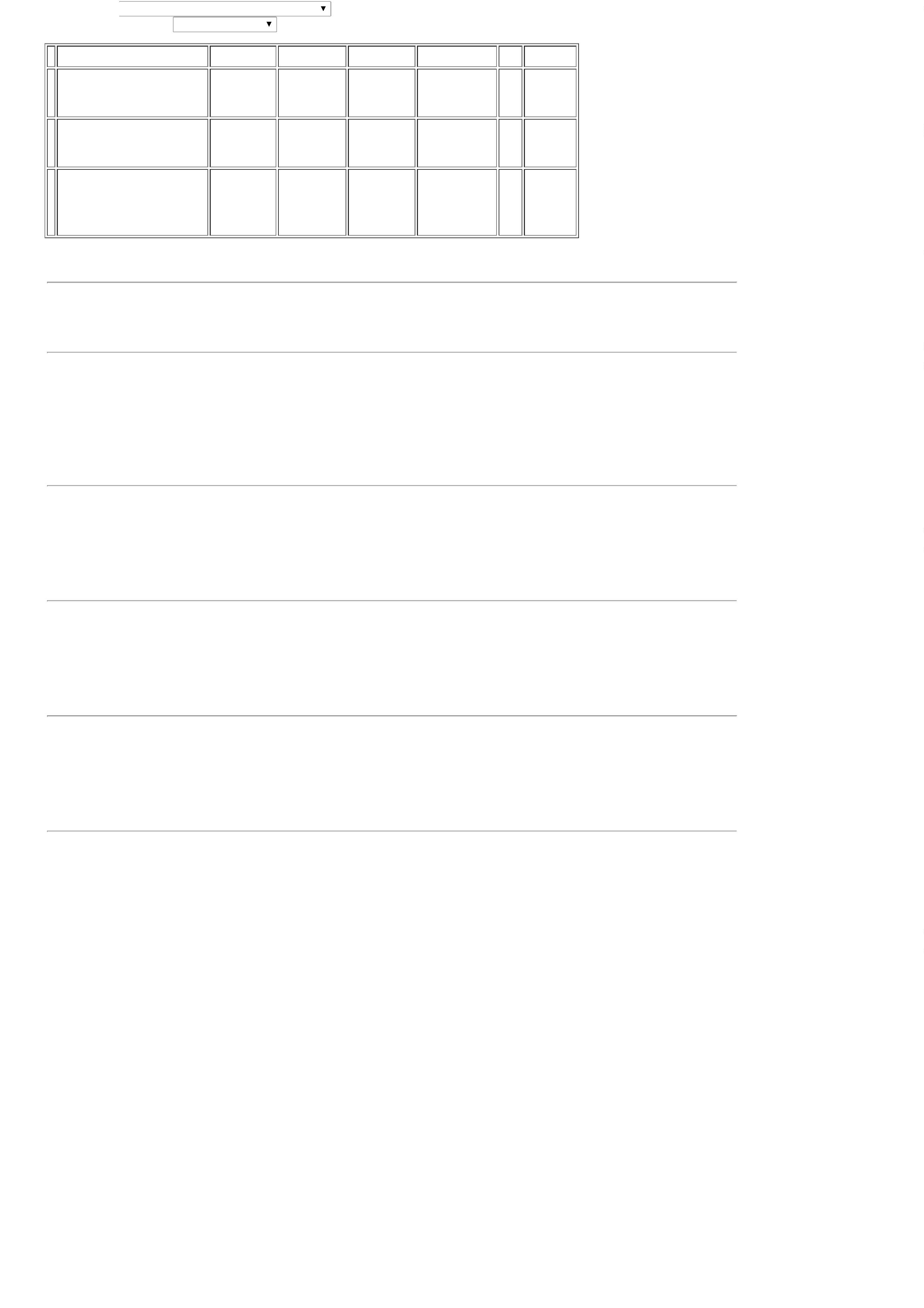 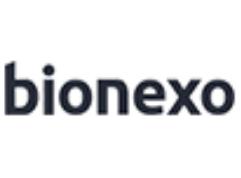 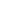 LWMPLASTIC -LWMPLASTIC28/10/202211:06SACO PLASTICO EMBOBINA PICOTADORosana DeOliveiraMoura40X60CMBOBINA PLASTICAPICOTADA 40 X 60VIRGEM - PLASK -PLASKCONTENDO 500UNIDADES PORBOBINA NOCirurgicaGoiania EireliR$R$R$940409-UNDnull-30 Rolo39,2000 0,00001.176,000028/10/202211:06MATERIALPOLIETILENO.SACO PLASTICOTRANSP. 15X30CM -Rosana DeOliveiraMoura>TRANSPARENTE ;ALTERAÇÃO NAMEDIDA DE 15X29PARA 15X30PADRÃO ABNT -(KILO)SACO PLASTICOTRANSP. 15X30CM -LWMPLASTIC -CirurgicaGoiania EireliR$R$R$108734-PCTnull-50 Unidade22,4000 0,00001.120,0000LWMPLASTIC28/10/202211:06SACO PLASTICOTRANSP. 20X30CM -Rosana DeOliveiraMouraSACO PLASTICOTRANSP. 20X30CM -lwmplastic ->SACO PLASTICOCirurgicaGoiania EireliR$R$R$480,000011TRANSPARENTE 20 2741X 30 - FECHOHERMETICO --UNDnull-15 Unidade32,0000 0,0000lwmplastic28/10/202211:06(KILO)SACO PLASTICOTRANSP. 25X35 ->SACO PLASTICOTRANSPARENTEESPESSURA MEDIARosana DeOliveiraMouraSACO PLASTICOTRANSP. 25X35 -lwmplastic -CirurgicaGoiania EireliR$R$R$299,250011112345263084097----UNDPCTPCTUNDnullnullnullnull----15 Unidade15 Unidade50 Unidade10 Unidade19,9500 0,0000lwmplastic28/10/202211:0625 X 35 - UNIDADERosana DeOliveiraMouraSACO PLASTICOTRANSP.50X80X12CM -> -REFORCADO - (KILO )SACO PLASTICOTRANSPARENTE50X80 -LWMPLASTIC -LWMPLASTICCirurgicaGoiania EireliR$R$R$314,250020,9500 0,000028/10/202211:06Rosana DeOliveiraMouraSACO PLASTICOTRANSPARENTE 30X 40CM -> FECHOHERMETICO -( KILO)SACO PLASTICOTRANSPARENTE 30X 40CM -CirurgicaGoiania EireliR$R$R$156932,0000 0,00001.600,0000LWMPLASTIC28/10/202211:06Rosana DeOliveiraMouraSACO PLASTICOTRANSPARENTE0X120 - lwmplasticSACO PLASTICOTRANSPARENTECirurgicaGoiania EireliR$R$R$224,000043105822,4000 0,000080X120 ( KILO )-lwmplastic28/10/202211:06TotalParcial:R$1587.012.895,5000Total de Itens da Cotação: 15Total de Itens Impressos: 13Programaçãode EntregaPreçoUnitário FábricaPreçoProdutoCódigoFabricanteEmbalagem Fornecedor Comentário JustificativaRent(%) Quantidade Valor Total Usuário;CBS: NÃOATENDE AFORMAPAGAMENTOSOLICITADOPELAINSTITUIÇÃO,SOMENTERosana DeOliveiraMouraCOPOCOPO PLASTICOCAFE PS 50ML00X1 - ALTACOPPODESCARTAVEL 50MLPCT C/ 100 -PACOTEPapelariaTributária LtdaR$R$R$269,00006312-PCTnull100 Pacote2,6900 0,0000128/10/202211:06ANTECIPADOTotalParcial:R$269,0000100.0Total de Itens da Cotação: 15Total de Itens Impressos: 1Programaçãode EntregaPreçoUnitário FábricaPreçoProdutoCódigoFabricanteEmbalagem Fornecedor Comentário JustificativaRent(%) Quantidade Valor Total UsuárioBOBINA PLASTICAPICOTADA TRANSPRosana DeOliveiraMoura30X40 CONTENDOVerterIntermediaçõesComerciaisEireliBOBINA PICOTADA30X40 - GOOD ROLL500 UNIDADES PORBOBINA NOMATERIALR$R$R$239940-BOBINAnull-50 Rolo24,7000 0,00001.235,0000-GOOD ROLL28/10/202211:06POLIETILENO -ROLOTotalParcial:R$50.01.235,0000Total de Itens da Cotação: 15Total de Itens Impressos: 1TotalGeral:R$1737.014.399,5000Clique aqui para geração de relatório completo com quebra de página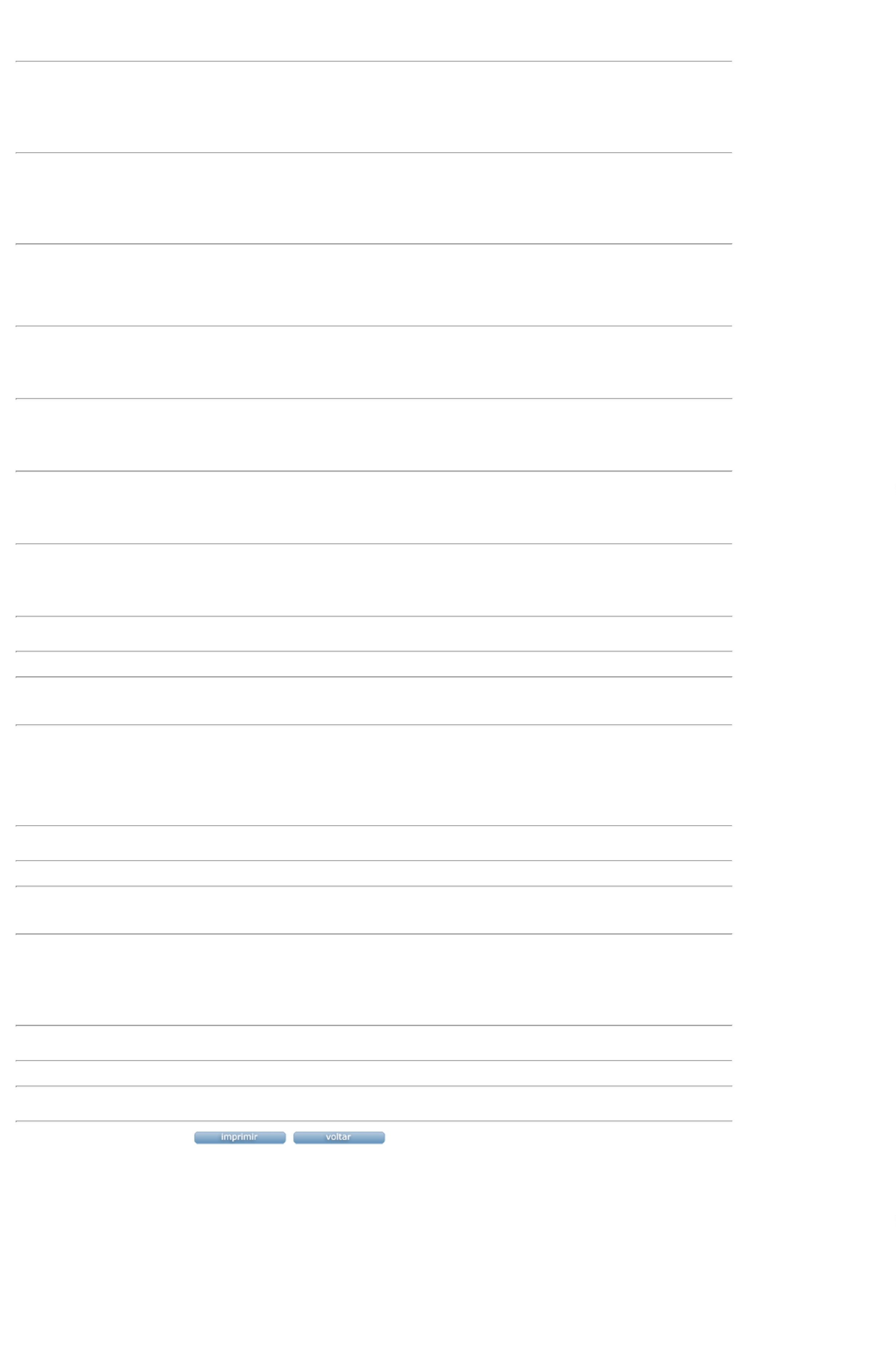 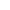 